ARUSHI MALHOTRAPrimary Teacher Sahibabad, Uttar Pradesh aru.minar17998@gmail.com 9716687781Graduated in 2019Majored in Commerce and EducationI will provide you quality workMaintaining Peace and DisciplineCan work under pressure as I'm AdaptableI would PREFER WORK FROM HOME NOW DUE TO PANDEMIC SITUATIONSDiligent, Responsible and Timely workWilling to relocate to: Shimla, Himachal Pradesh - Dehra Dun, Uttarakhand - Chandigarh, Chandigarh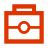 WORK EXPERIENCEPrivate Tutorcoaching centre - Ghaziabad, Uttar Pradesh September 2018 to March 2020My subjects were : English, Hindi, Mathematics, Social Science, Science, General Knowledge, Sanskrit and Computer.Students' classes : 2nd, 3rd, 4th, 5th, 6th and 7th.Primary School TeacherGyan Deep Public SchoolMarch 2018 to March 2019I was teaching classes up to 6th.Responsible for -Conducting examinationsSetting up and making up question papersMaking peace and discipline in the classroomGiving students updated knowledgeTeaching according to syllabus and some points out of the syllabus too, to prepare them for further life's general choicesTime managementWork under pressure, adaptable to changesOrganizing students records of attendance and their notebooks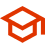 EDUCATIONCTET in EducationNCTE - Delhi, Delhi June 2019 to June 2026Bachelor's in Commerce in CommerceDelhi University - Delhi, Delhi March 2016 to August 2019Diploma in EducationV. B. College of Education, Research and Training - Rohtak, Haryana July 2017 to June 2018Higher Secondary(12th Pass) in CommerceD.A.V. Public School - Delhi, Delhi March 2015 to April 2016Secondary(10th Pass) in English, Hindi, Mathematics, Social Science and ScienceD.A. V. Public School - Delhi, Delhi March 2013 to March 2014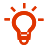 SKILLS /  IT SKILLSEducationTeachingManagementLibrarianBack OfficeData EntryQuality AssuranceQuality ControlTime managementResponsibleBasic IT Fluency (PowerPoint, Word, Excel)Content WritingSales Executive•CLinux